MOVIMENTO TRADICIONALISTA GAÚCHO – RS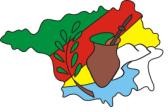 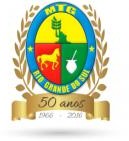 24ª Região TradicionalistaFICHA DE PEDIDO DO CARTÃO TRADICIONALISTA	FO TONome do Associado:	RT: 24Nº RG ou Certidão de Nascimento: Nº CPF:Data de Nascimento: Fone de Contato:Endereço RUA:                                       nº                         complemento:                                  CEP:                      Municipio:     e-mail do associadoNome da Entidade Filiada:Nome do Piquete Dependente: (se for o caso) :Categoria (Titular ou Dependente) ou Função (Patrão ou Capataz):Nome do Patrão:  	Assinatura do PatrãoAssinatura do SócioDeclaro, ciente do crime de falsidade ideológica, não possuir cartão por qualquer outra entidade tradicionalista.1- O cartão custa R$ 25,00 ( para menores de 18 anos) R$ 30,00 para maiores de 18 anos,e o valor deve ser pago diretamente ao Departamento de Cartões da 24RT quando da entrega desta ficha de inscrição, completamente preenchida.2- O cartão anterior deverá ser entregue juntamente com o pedido, O NÃO CUPMPRIMENTO DESTE ITEN TRANCARÁ A EMISSÃO DO PROXIMO quando a troca de entidade deverá acompanhar esta ficha, também a liberação do patrão da entidade da qual o integrante está saindo.Obs: Quando encaminhado por email ( cartoes24rt@gmail.com) , Quando encaminhado por e-mail, deverá acompanhar comprovante de depósito IDENTIFICADO na conta corrente AG 0270 CC 06.854072.0-6 – BANRISUL, no próximo encontro de patrões as fichas e o cartão deverão ser entregues ao departamento de cartões